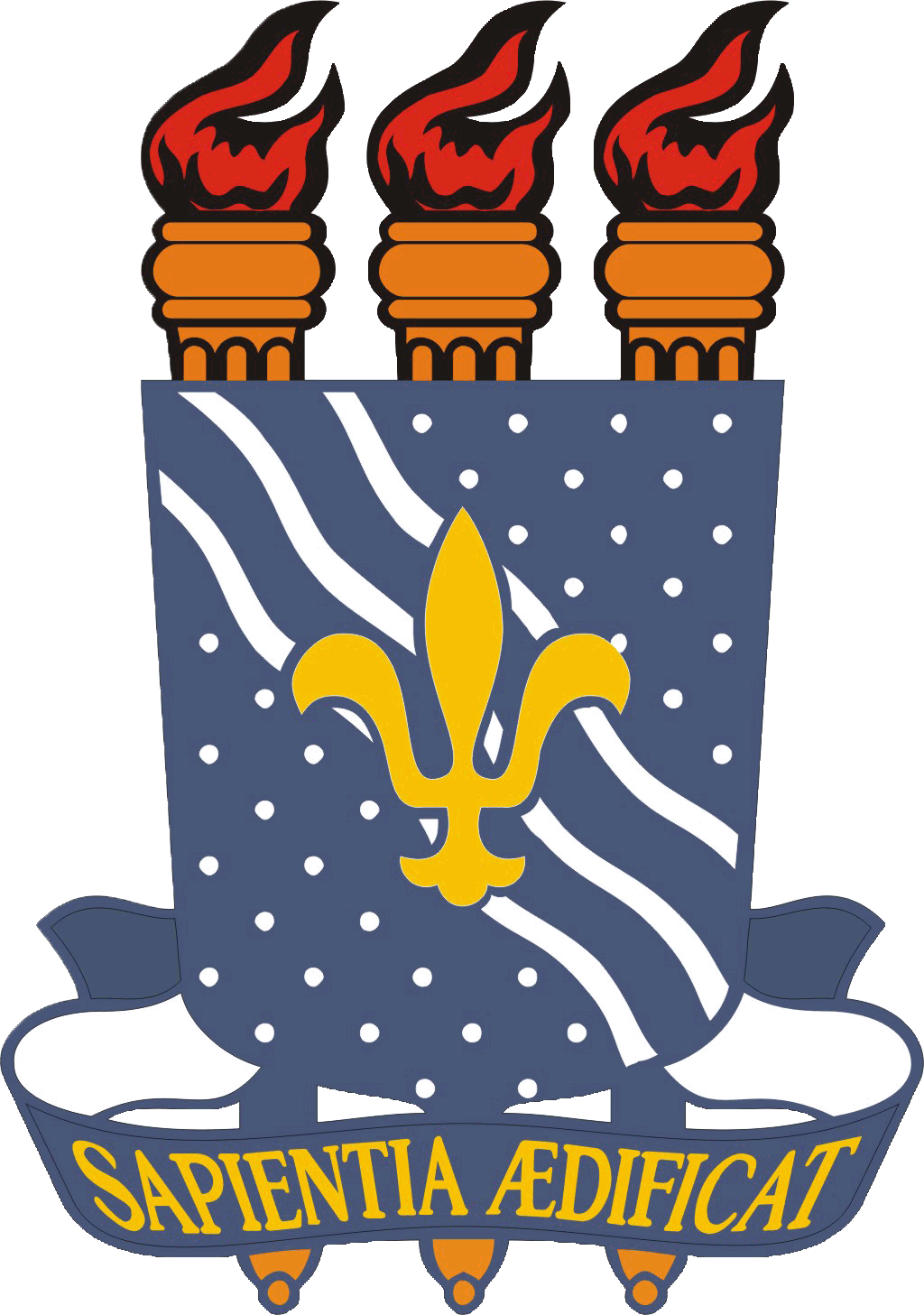 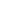 UNIVERSIDADE FEDERAL DA PARAÍBACENTRO DE COMUNICAÇÃO TURISMO E ARTESCURSO DE RELAÇÕES PÚBLICAS ESTÁGIO INTERNO NÃO OBRIGATÓRIO SUPERVISIONADO    Relatório de Estágio Curricular Supervisionado Não Obrigatório Interno(BOLSA-ESTÁGIO)João PessoaANONOME COMPLETO DO ESTAGIÁRIO SEM ABREVIAÇÃO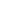 Relatório do Estágio Curricular Supervisionado Não Obrigatório Interno apresentado à Coordenação de Estágio e Monitoria, referente ao período de xx/xx/xx a xx/xx/xx, realizado no setor de xxx xxx xxx.João Pessoaxx de xxxxxxx de xxxxNOME COMPLETO DO ESTAGIÁRIO SEM ABREVIAÇÃO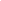 Em atendimento a Lei n. 11.788/2008, apresentamos o relatório das atividades desenvolvidas no estágio curricular supervisionado não obrigatório interno, conforme Termo de Compromisso de Estágio (TCE) e Plano de Atividades de Estágio (PAE) previamente celebrados entre as partes abaixo.____________________________________Nome Completo Sem Abreviação Estagiário Graduando em xxxxxxxxE-mail: xxxx@xxxx.xxx (assinatura)____________________________________Nome Completo Sem Abreviação Servidor Supervisor de EstágioE-mail: xxxx@xxxx.xxx (assinatura e carimbo)____________________________________Nome Completo Sem AbreviaçãoProfessor Orientador de EstágioE-mail: xxxx@xxxx.xxx(assinatura e carimbo)João Pessoaxx de xxxxxxx de xxxxRESUMO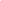 Descrever suscintamente as partes principais deste relatório, destacando seu relato da introdução, do desenvolvimento e das considerações finais.Palavras-chave: xxxxx xxx, xxx xxx xxxx, xxxx xxx.SUMÁRIO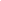 1 INTRODUÇÃO ...........................................................................................................x2 DESENVOLVIMENTO ..............................................................................................x3 CONSIDERAÇÕES FINAIS ......................................................................................xREFERÊNCIAS ..............................................................................................................x1 INTRODUÇÃOSeguindo as normas da ABNT, esta introdução deve caracterizar o local de estágio, bem como apresentar uma descrição panorâmica do estágio realizado, citando suas expectativas iniciais e atividades propostas.2 DESENVOLVIMENTO	Expor de maneira clara e objetiva as tarefas realizadas no estágio, analisando-as e ressaltando os pormenores mais importantes, destacando as dificuldades e as formas pelas quais as superou. Descrever intervenções realizadas para melhoria do local de estágio, bem como os aspectos positivos e negativos da orientação realizada no estágio, por meio do supervisor de estágio e do professor orientador de estágio.3 CONSIDERAÇÕES FINAIS	Considerando suas experiências descritas na introdução e no desenvolvimento deste relatório, avalie aqui as contribuições da sua atuação enquanto estagiário para o local de estágio, bem como as contribuições do estágio para sua formação acadêmica e sua futura atuação profissional.REFERÊNCIASXxxxxxxx xxxxxxx xxxxxxxxxxx xxxxxxxxxXxxxxx xxxxxx xxxxxxxxx xxxxxxxxxXxxxxx xxxxxxxx xxxxxxxxxx xxxxxxxxxxxxxxxxx xxxxxxXxxxxxx xxxxxxxxx xxxxxxxx xxxxxxxx